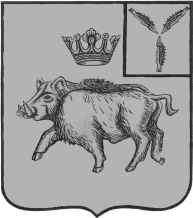 СОВЕТ БОЛЬШЕОЗЕРСКОГО МУНИЦИПАЛЬНОГО ОБРАЗОВАНИЯБАЛТАЙСКОГО МУНИЦИПАЛЬНОГО РАЙОНАСАРАТОВСКОЙ ОБЛАСТИтретье  заседание Совета пятого созываРЕШЕНИЕот  10.11.2023  №  22с. Б-ОзеркиО прогнозном плане (программе)приватизации муниципального имуществаБольшеозерского муниципальногообразования на 2024год	В соответствии с Федеральным законом от 21.12.2001 №178-ФЗ «О приватизации государственного и муниципального имущества», решением Совета Большеозерского муниципального образования от 31.05.2018 №287 «Об утверждении Положения о приватизации муниципального имущества Большеозерского муниципального образования», руководствуясь Уставом Большеозерского муниципального образования, Совет Большеозерского муниципального образования  РЕШИЛ:     1. Утвердить прогнозный план (программу) приватизации движимого муниципального имущества Большеозерского муниципального образования на 2023год, согласно приложению№1.      2. Настоящее решение вступает в силу со дня его официального обнародования.      3. Контроль за исполнением настоящего решения возложить на постоянно действующую комиссию Совета Большеозерского муниципального образования по вопросам местного самоуправления.Глава Большеозерского                                                                                                            муниципального образования                                                          С.А. Сибирев                                          Приложение №1                                                                  к решению Совета Большеозерского                                                            муниципального образования                                           от 10.11.2023   № 22ПЕРЕЧЕНЬмуниципального движимого имущества, планируемого к приватизации в 2024году
N
п/пНаименование движимого имуществаГосударственный 
регистрационный 
знакПланируемый доход, руб.1.ВАЗ 21074В078ОК 6455000